Тема. Цікаві факти про космос і космонавтів.12 квітня в Україні відзначають День космонавтики. У цей день 1961році було здійснено перший політ людини у космос. І хоча космос – далекий і близький – завжди вабив людей, ми про нього й досі знаємо дуже мало. Зібрала для вас найцікавіші факти про життя у Всесвіті, які вас точно здивують. Гайда у вражаючу мандрівку!  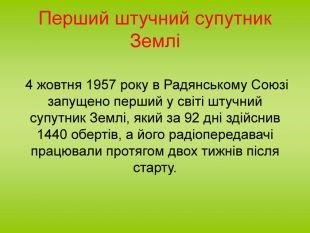 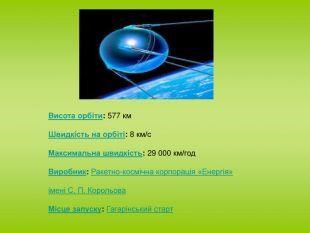 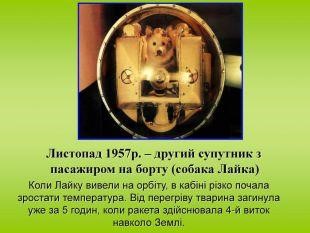 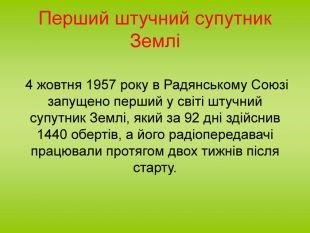 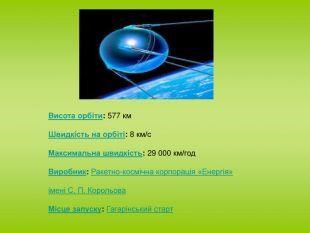 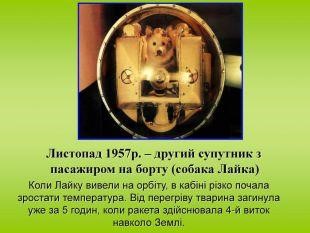 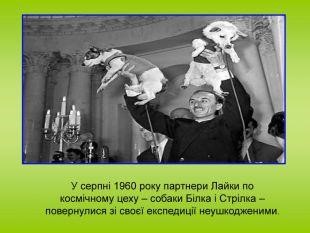 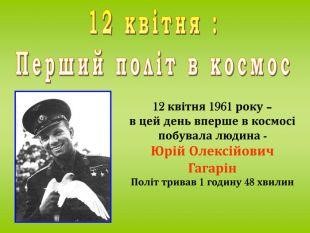 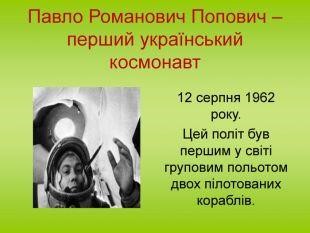 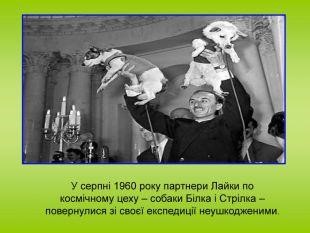 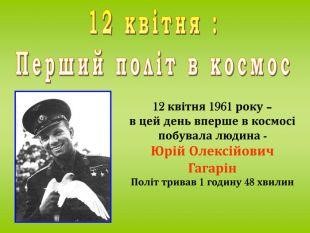 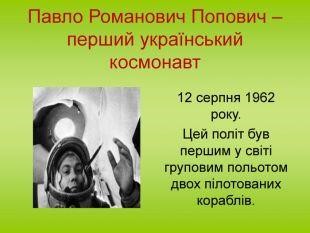 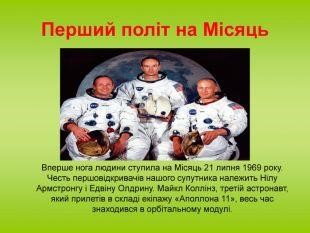 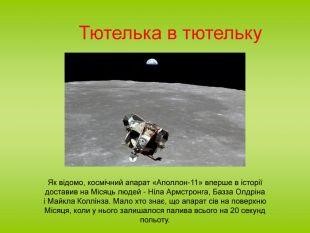 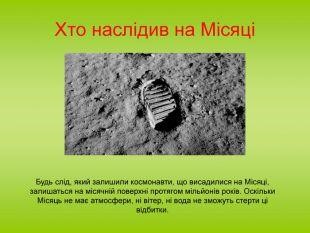 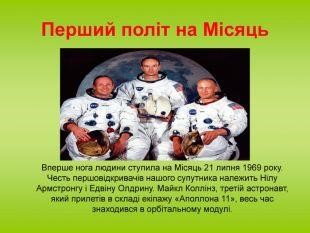 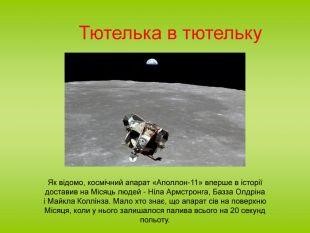 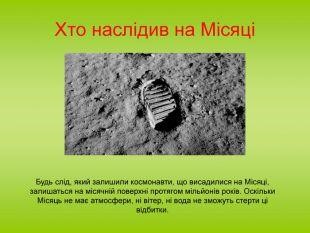 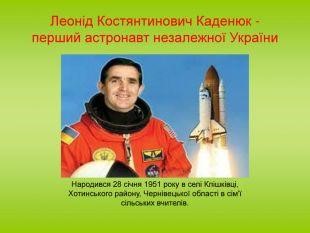 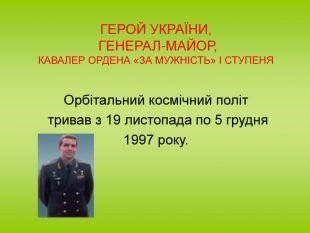 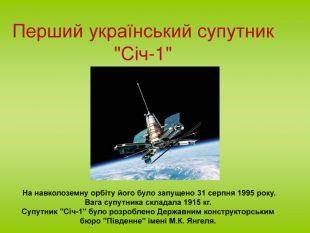 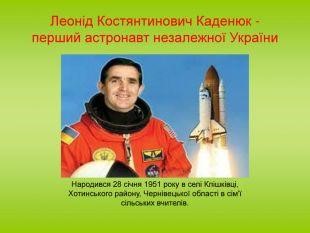 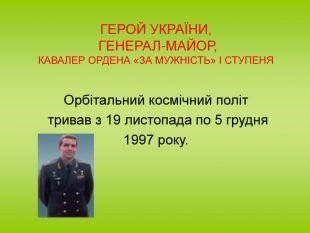 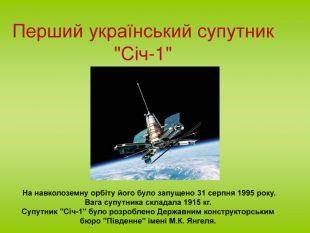 Розгляньте ракети, в яких космонавти здійснюють свій політ. 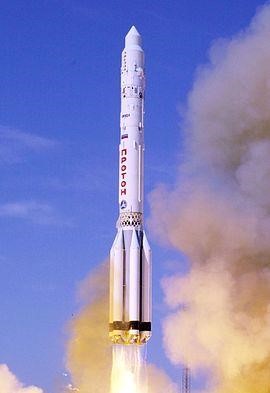 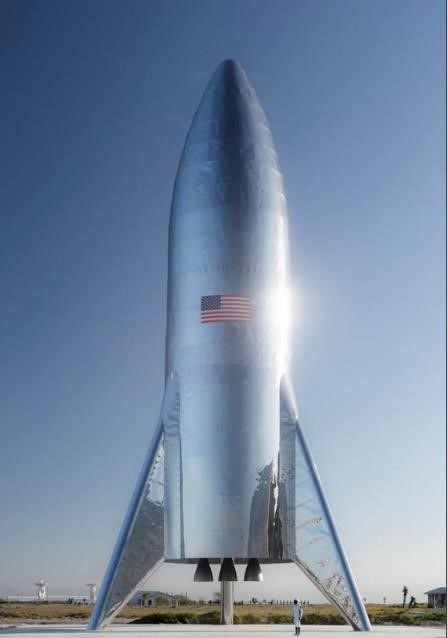 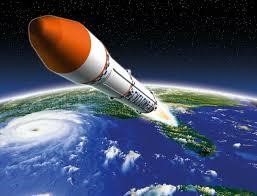 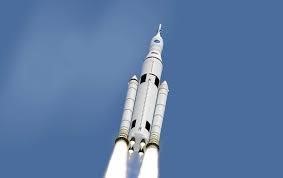 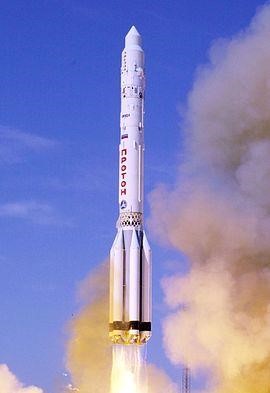 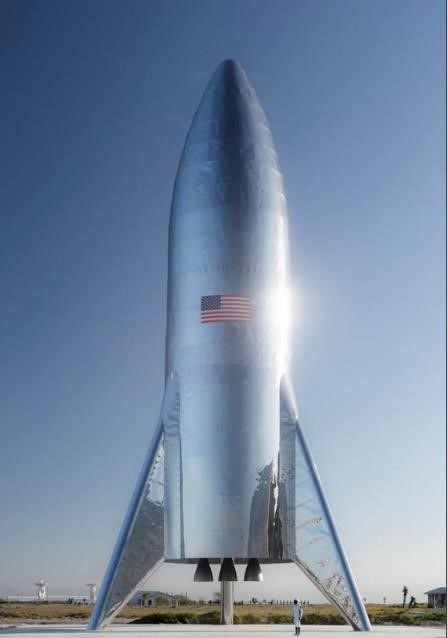 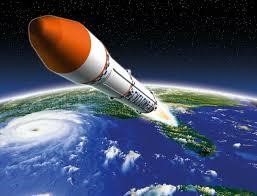 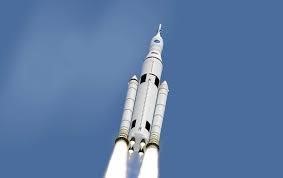 Вам буде цікаво, як називається одяг космонавтів і чим космонавти харчуються в космосі! 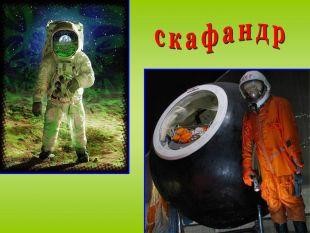 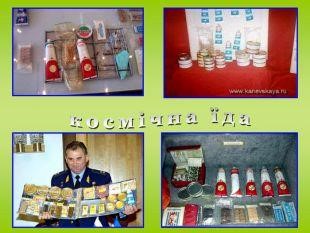 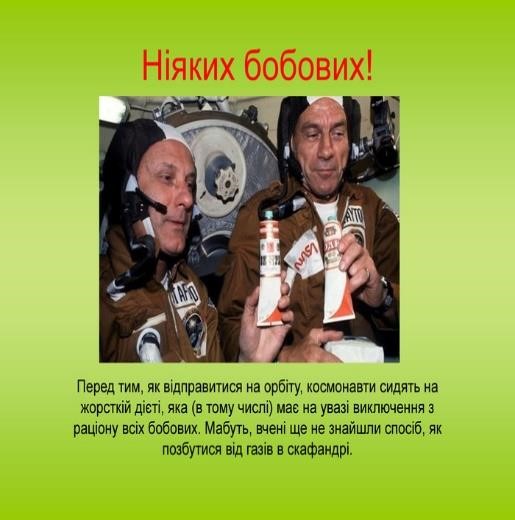 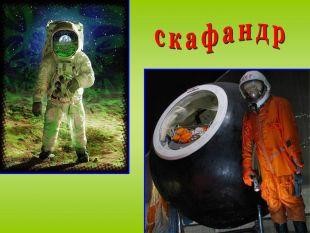 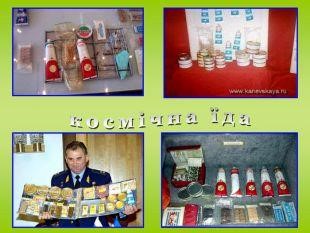 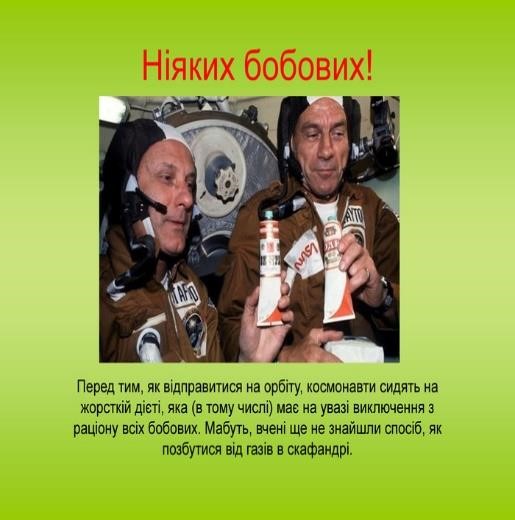 Вікторина «Що я знаю про космос і космонавтів?»Скільки обертів здійснив штучний супутник Землі за 92 дні? Чому загинула собака Лайка у космосі? Як називались собаки, які побували в космосі і повернулись на Землю? Назвіть першого космонавта? Чи людина вступала на Місяць? Скільки років залишається слід людини на Місяці? Назвіть першого космонавта незалежної України? Як називається перший український супутник? Як називається одяг космонавта? Намалюйте за бажанням їжу космонавта або ракету. 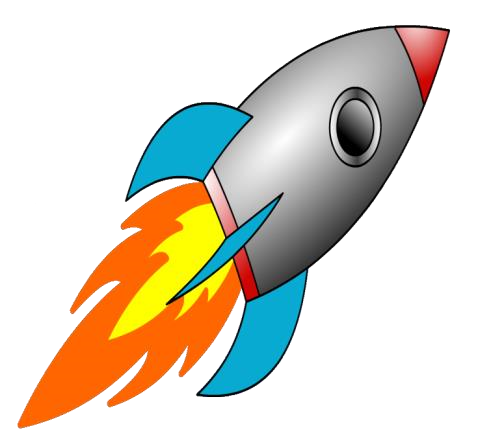 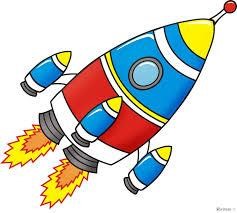 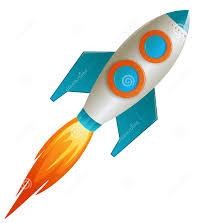 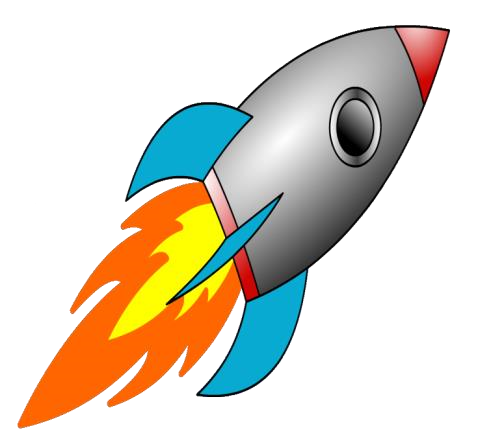 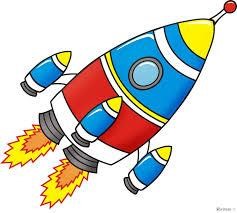 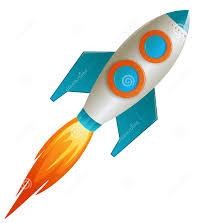 Перейди за цим посиланням і переглянь відео мультик про планети Сонячної системи https://www.youtube.com/watch?v=ITub7NYgY2Y&t=56s Підготувала вихователь І. Коротчук